План проведения Недели Науки и Творчества«Парад Наук» Сроки проведения : с 3 по 8 февраля 2020г. МБОУ _____________№ п/пНаименование мероприятияУчастникиВремя и место проведенияОтветственныеПонедельникДень знатоков естественно-математического цикла наук Девиз дня: «Кто, когда, зачем и сколько!»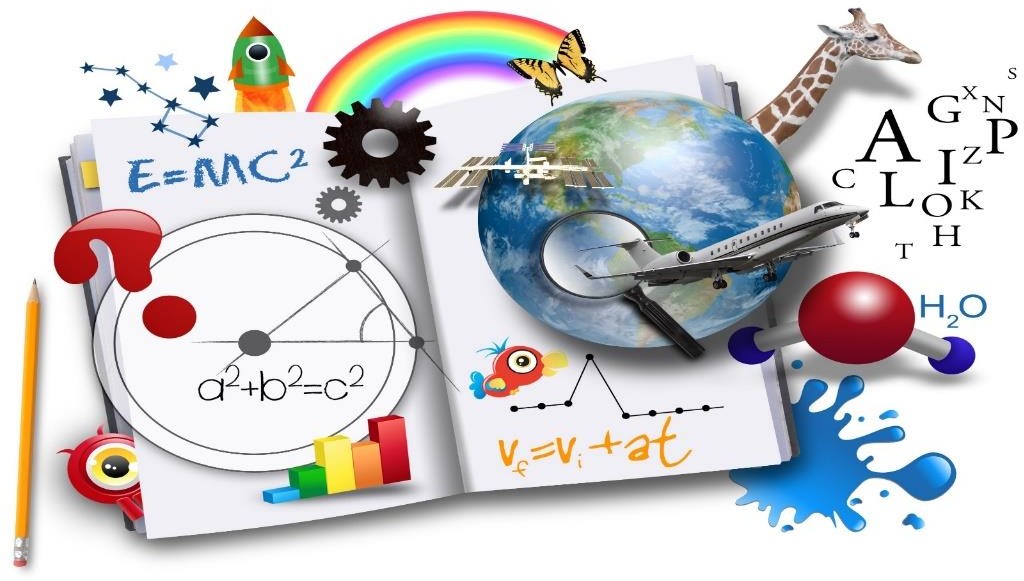 ПонедельникДень знатоков естественно-математического цикла наук Девиз дня: «Кто, когда, зачем и сколько!»ПонедельникДень знатоков естественно-математического цикла наук Девиз дня: «Кто, когда, зачем и сколько!»ПонедельникДень знатоков естественно-математического цикла наук Девиз дня: «Кто, когда, зачем и сколько!»ПонедельникДень знатоков естественно-математического цикла наук Девиз дня: «Кто, когда, зачем и сколько!»1.Линейка: Открытие Недели «Парад Наук»1-11 классы Время и место проведенияОтветственные2.Интеллектуальная перемена:«Кубик Рубика»«Задачи со спичками»«Удивительные головоломки»5-113.Диктант по предметам естественно- математического цикла5-11 классы4.Игра «Звездный марафон»5-6 классы5.Познавательная игра «Мировые рекорды»7-8 классы6.Игра «Мозголомка»9-11 классы7.Развивающие пятиминутки в начале урока (задания, ребусы, шарады, занимательные задачи и т.п.)1-11 классы8.Конкурс математических ребусов:«Догадайтесь!!!»1-11 классы9.Подведение итогов за день, выставлениерезультатов в Дневник класса1-11 классыВторникДень знатоков иностранных языковДевиз дня: «Чтоб друг друга понимать, нам иностранный нужно знать!»ВторникДень знатоков иностранных языковДевиз дня: «Чтоб друг друга понимать, нам иностранный нужно знать!»ВторникДень знатоков иностранных языковДевиз дня: «Чтоб друг друга понимать, нам иностранный нужно знать!»ВторникДень знатоков иностранных языковДевиз дня: «Чтоб друг друга понимать, нам иностранный нужно знать!»ВторникДень знатоков иностранных языковДевиз дня: «Чтоб друг друга понимать, нам иностранный нужно знать!»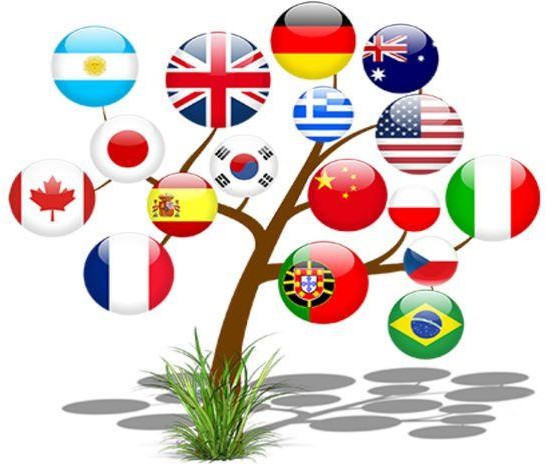 1.Линейка: «А знаете ли Вы…?»1-11 классы Время и место проведенияОтветственные2.В мире иностранной музыки11 класс3.Викторина «Говорим на иностранных языках»5-6 классы4.«Своя игра»7-8 классы5.Развивающие пятиминутки в начале урока (задания, ребусы, шарады, занимательные задачи и т.п.)1-11 классы6.Подведение итогов за день, выставление результатов в Дневник класса1-11 классыСредаДень Знатоков культурологического цикла наукСредаДень Знатоков культурологического цикла наукСредаДень Знатоков культурологического цикла наукСредаДень Знатоков культурологического цикла наукСредаДень Знатоков культурологического цикла наукДевиз дня: «Хочу все знать!»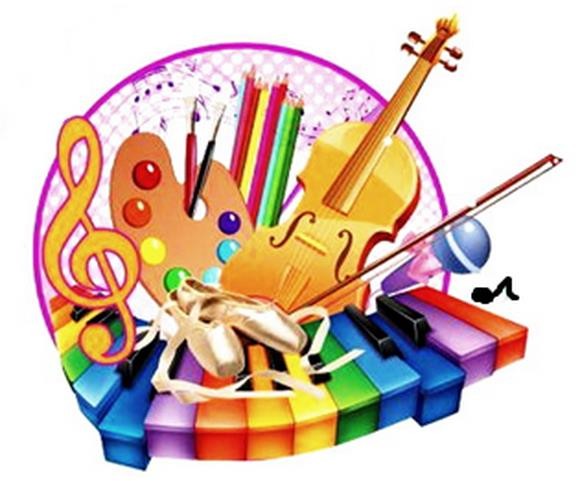 Девиз дня: «Хочу все знать!»Девиз дня: «Хочу все знать!»Девиз дня: «Хочу все знать!»Девиз дня: «Хочу все знать!»1.Линейка: «А знаете ли Вы…?»1-11 классы Время и место проведенияОтветственные2.Мастер-класс «Аллея необычных цветов»7-8 классы3.Выставка рисунков «Разноцветный мир»1-7 классы4.Интеллектуально-спортивный квест «Шаг за шагом»9-11 классы5.Бардовская песня О. Митяева «Изгиб гитары жёлтой…» под аккомпанемент гитары5-6 классы6.Развивающие пятиминутки в начале урока (задания, ребусы, шарады, занимательные задачи и т.п.)1-11 классы7.Конкурс музыкальных и спортивных ребусов:«Догадайтесь!!!»1-11 классы8.Подведение итогов за день, выставление результатов в Дневник класса1-11 классыЧетвергЧетвергЧетвергЧетвергЧетвергДень знатоков Русского языка и литературы Девиз дня: «Грамота – к мудрости ступенька»!»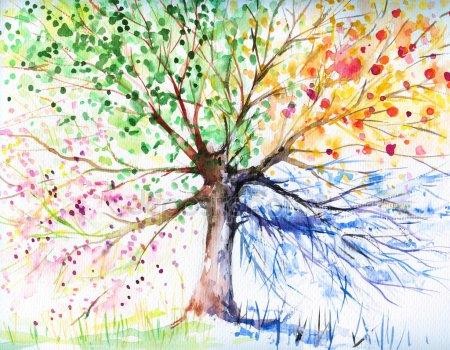 День знатоков Русского языка и литературы Девиз дня: «Грамота – к мудрости ступенька»!»День знатоков Русского языка и литературы Девиз дня: «Грамота – к мудрости ступенька»!»День знатоков Русского языка и литературы Девиз дня: «Грамота – к мудрости ступенька»!»День знатоков Русского языка и литературы Девиз дня: «Грамота – к мудрости ступенька»!»1.Линейка: «А знаете ли Вы…?»1-11 классы Время и место проведенияОтветственные2.А) Проведение мероприятий (форме открытых уроков, классных часов , брейн-ринга ) , посвященные 125 летию С.Есенина и 160 летию   А.П.Чехова.    Б) Оформление стенда«Поэт России».5-11 классы3.Конкурс на самый красивый почерк «Писать красиво нелегко!»5-6 классы4.Конкурс стенгазет в стиле «Инстаграм»: «В мире мудрых мыслей. Притчи»8-9 классы5.Викторина по литературе «Великие русские писатели»10-11 классы Время и место проведенияОтветственные6.Познавательная игра «100 вопросов обо всем»7-е классы7.Брейн-ринг «Знатоки филологии»6-е классы8.Развивающие пятиминутки в начале урока (задания, ребусы, шарады, занимательныезадачи и т.п.)1-11 классы9.Конкурс ребусов по русскому языку и литературе: «Догадайтесь!!!»1-11 классы10.Литературные мастерские «Мы и поэзия неразделимы»1-11 класс11.Подведение итогов за день, выставление результатов в Дневник класса1-11 классыПятница«Дорогу осилит идущий…»Девиз дня: «Летят года, проходит век за веком…»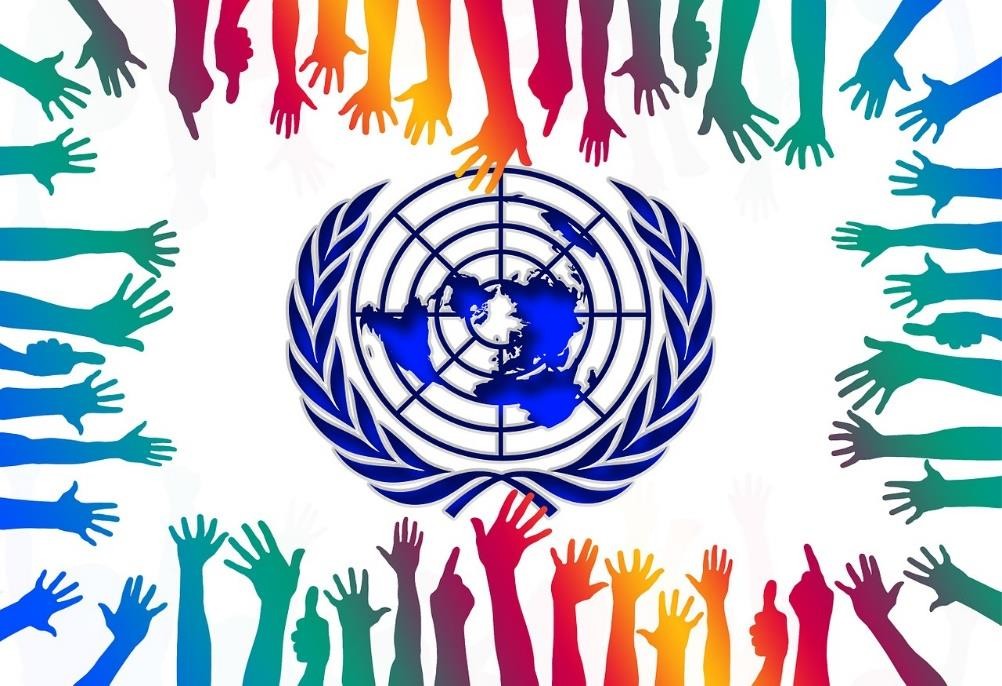 Пятница«Дорогу осилит идущий…»Девиз дня: «Летят года, проходит век за веком…»Пятница«Дорогу осилит идущий…»Девиз дня: «Летят года, проходит век за веком…»Пятница«Дорогу осилит идущий…»Девиз дня: «Летят года, проходит век за веком…»Пятница«Дорогу осилит идущий…»Девиз дня: «Летят года, проходит век за веком…»1.Линейка: Завершение работы Недели«Парад Наук»1-11 классы Время и место проведенияОтветственные2.Встреча обучающихся представителями знатоков всех наук1-11 классыОнлайн – встречи 3.Игра «Интеллектуальный марафон»5-11 классы4.VIII заседание школьной модели ООН«Содействие развивающимся странам вразвитии технологий для достижения целей в области устойчивого развития»10-11 классы5.Подведение итогов за день, выставление результатов в Дневник класса1-11 классыСуббота Суббота Суббота Суббота Суббота 1.Торжественное закрытие Недели Науки и Творчества «Парад Наук», награждение победителей.1представитель от класса и1болельщик2.Презентация «Мы – знатоки своего дела»1-11 класс